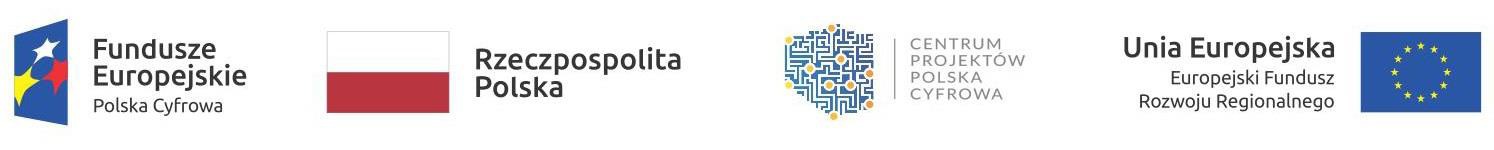 Sfinansowano w ramach reakcji Unii na pandemię COVID-19Projekt „Cyfrowa Gmina”, realizowany w ramach Programu Operacyjnego Polska Cyfrowa na lata 2014-2020, Oś Priorytetowa V. Rozwój cyfrowy JST oraz wzmocnienie cyfrowej odporności na zagrożenia REACT-EU, Działanie 5.1. Rozwój cyfrowy JST oraz wzmocnienie cyfrowej odporności na zagrożenia.Opis przedmiotu zamówienia – specyfikacje technicznePrzedmiotem zapytania ofertowego jest dostawa sprzętu komputerowego i oprogramowania do Urzędu Gminy Kulesze Kościelne, zgodnie z poniższą specyfikacją:Zakup i dostawa stacji roboczych wraz z systemem operacyjnym – 7 szt.Zakup i dostawa urządzenia wielofunkcyjnego  (1)– 1 szt.Zakup i dostawa urządzenia wielofunkcyjnego  (2) – 1 szt.Zakup i dostawa UPS – 1 szt.Zakup i dostawa UPS – 7 szt.Zakup i dostawa serwera aplikacyjnego wraz z systemem operacyjnym- 1 szt.Zakup i dostawa przełącznika sieciowego (Switch) - 1 szt. Zakup i dostawa serwera NAS - 1 szt. Zakup i dostawa oprogramowania do anonimizacji dokumentów - 2 szt.Zakup i dostawa komputera przenośnego - 2 szt.Zakup i dostawa pakietu oprogramowania biurowego – 9 szt.Zakup i dostawa skanera dokumentowego – 1 szt.1. Stacje robocze wraz z systemem operacyjnym2. Urządzenie wielofunkcyjne (1)3. Urządzenie wielofunkcyjne  (2)4. UPS do ochrony serwera5. UPS do ochrony stacji roboczych6. Serwer aplikacyjny wraz z systemem operacyjnym7 . Przełącznik sieciowy (switch)8. Serwer NAS9. Oprogramowanie do anonimizacji dokumentów10. Komputer przenośny11. Pakiet oprogramowania biurowego12. Skaner dokumentowyGmina Kulesze Kościelne ul. Główna 618-208 Kulesze KościelneNIP 7221612343Załącznik Nr 1do zapytania ofertowego na dostawę sprzętu komputerowego i oprogramowania do Urzędu Gminy Kulesze KościelneParametrWymagane minimalne parametry techniczneKategoriaKomputer stacjonarnySystem operacyjnyMicrosoft Windows 11 Pro ProcesorIntel Core i5-10400 (6 rdzeni, 12 wątków, 2.90-4.30 GHz, 12 MB cache ) lub odpowiednik o wyższej wydajnościPamięć RAM16 GB (DIMM DDR4, 3200 MHz) Karta GraficznaZintegrowanaDysk SSD PCIe 512 GB Wbudowane napędy optyczne Nagrywarka DVD+/-RW DualLayer ŁącznośćWi-Fi 5 (802.11 a/b/g/n/ac)LAN 10/100/1000 MbpsZłącza - panel przedni USB 2.0 - 2 szt.USB 3.2 Gen. 1 - 2 szt.Wyjście słuchawkowe/wejście mikrofonowe - 1 szt.Czytnik kart pamięci - 1 szt.Złącza - panel tylny USB 2.0 - 2 szt.USB 3.2 Gen. 1 - 2 szt.Wyjście audio - 1 szt.RJ-45 (LAN) - 1 szt.VGA (D-sub) - 1 szt.HDMI - 1 szt.AC-in (wejście zasilania) - 1 szt.Gwarancja 24 miesiąceUwagiPłyta główna zaprojektowana i wyprodukowana przez producenta komputera ParametrWymagane minimalne parametry techniczneRodzaj urządzeniawielofunkcyjne - druk/skan/kopiaPamięć: 2GBMożliwość rozbudowy pamięci do min.4GBPojemność dysku twardego320GBRozmiar papieruA6-SRA3 (SRA3, A3, A4, A5, A6, B4, B5, B6, koperty)Rozdzielczość wydruku: maksymalnie1200 dpiPrędkość kopiowania / drukowania ciągłego35 stron na minutęPrędkość skanowania ARDF: 80 stron / minutę (200/300dpi)Rozdzielczość skanowania 1200 dpiTryby skanowaniaE-mail, Folder, USB,Formaty plikówJednostronicowy TIFF, Jednostronicowy JPEG, Jednostronicowy PDF wysoki poziom kompresji, Jednostronicowy PDF-A, Wielostronicowy TIFF, Wielostronicowy PDF, Wielostronicowy PDF wysoki poziom kompresji, Wielostronicowy PDF-AAutomatyczne drukowanie dwustronne takAutomatyczne kopiowanie dwustronne takAutomatyczne skanowanie dwustronne takInterfejsy siecioweEthernet 10 base-T/100 base-TX/1000 base-T, Interfejs hosta USB Typ A, Interfejs urządzenia z USB Typ BMożliwość druku mobilnegoApple AirPrint, Mopria®, Google Cloud Print, NFC,Pozostałe- Oryginalna szafka producenta na kółkach pod urządzenie- Urządzenie wyposażone w tonery eksploatacyjne: czarny na 31.000 stron A4, kolory: cyan, magenta, yellow na 19.000 stron A4 każdy- Dostawa i uruchomienie oraz przeszkolenie obsługi w cenie urządzenia.Gwarancja24 miesiące w miejscu instalacjiSerwis pogwarancyjnyDostawca sprzętu zagwarantuje możliwość prowadzenia serwisu pogwarancyjnego sprzętu w miejscu  na podstawie oddzielnej umowyParametrWymagane minimalne parametry techniczneRodzaj urządzeniawielofunkcyjne - druk/skan/kopiaTechnologia druku laserowa monochromatycznaRozdzielczość druku w czerni [dpi]min. 600 x 600 dpiFormatA4Drukowanie poufneTakAutomatyczny druk dwustronnyTakSzybkość drukowania monopow. 30 stron A4/minOptyczna rozdzielczość skanowania600x600 dpiRozdzielczość kopiowania600x600dpiAutomatyczne kopiowanie dwustronneTakObsługiwane rodzaje nośnikówpapier zwykłypapier makulaturowypapier o wysokiej gramaturzepapier o niskiej gramaturzeetykietypocztówkikopertyObsługiwane formaty nośnikówA4A5A6B5LegalLetterExecutiveStatementOfficioB-OfficioM-OfficioGLTRGLGLFoolscap16Kkartki indeksowekoperty (COM10, Monarch, DL, C5Druk w sieci LANTakGwarancjamin. 1 rokParametrWymagane minimalne parametry techniczneArchitekturaLine-interactiveMoc pozorna1500VAMoc skuteczna1000WKształt napięcia wyjściowegosinusoidalnyCzas podtrzymania dla obciążenia 100%min. 6 minutCzas podtrzymania dla obciążenia 50%min. 20 minutGniazda wyjścioweIEC  - 8 szt.NormyEN/IEC 62040-1
EN/IEC 62040-2Certyfikaty produktuCE
EAC
RCM
VDEObudowaWolnostojącaGwarancja3 lata gwarancji naprawy lub wymiany (bez akumulatora) i 2 lata na akumulatorParametrWymagane minimalne parametry techniczneMoc pozornamin. 550 VAMoc skutecznamin. 330 WKształt napięcia wyjściowegosinusoidalnyCzas podtrzymania dla obciążenia 50%min. 6 minutAutomatyczna regulacja napięcia (AVR)TakGniazda wyjścioweIEC  - 4 szt.ParametrWymagane minimalne parametry techniczneObudowaObudowa Rack o wysokości max 1U z możliwością instalacji do 4 dysków 2.5" wraz z kompletem wysuwanych szyn umożliwiających montaż w szafie Rack i wysuwanie serwera do celów serwisowych.Płyta głównaPłyta główna musi być zaprojektowana przez producenta serwera i oznaczona jego znakiem firmowym.ChipsetDedykowany przez producenta procesora do pracy w serwerach ProcesorZainstalowany procesor 4-rdzeniowy, klasy x86-64 dedykowany do pracy z zaoferowanym serwerem min. częstotliwość bazowa 3.5 GHz,  min. liczba wątków 8 , szybkość magistrali min. 8 GT/s,  Cache min. 8 MBRAMMinimalna ilość zainstalowaej pamięci RAM: 16GB, ilość wolnych gniazd pamięci: 3, Funkcjonalność pamięci RAMIlość zainstalowanej panmięci: min. 16GB, obsługiwana pojemność pamięci: min. 64 GBIlość wolnych slotów pamięci: min. 2Gniazda PCIInterfejsy siecioweMin. 2szt.  1Gbit/s Ethernet RJ45Dyski twardeMin dwa dyski twarde SSD o pojemności conajmniej 480GB, Obsługa Hot plugKontroler RAIDObsługa Raid 0,1,10System operacyjny/dodatkowe oprogramowanieWindows Server 2019 Essentials lub nowszyWbudowane portyminimalnie 2 porty usb 3.0, 2 porty usb 2.0, port LAN zarządzania serwerem, port VGAVideoZintegrowana karta graficzna umożliwiająca wyświetlenie rozdzielczości min. 1600x900Zasilaczenie jest wymagana nadmiarowość zasilaniaWarunki gwarancjimin. 3 lata w miejscu użytkowniaParametrWymagane minimalne parametry techniczneTyp przełącznikaZarządzany Przełącznik wielowarstwowyL2/L3 Obsługa jakość serwisu (QoS)Tak Zarządzanie przez stronę wwwTak Inspekcja ARPTak Konfigurowanie ustawień lokalizacji (CLI)TakPodstawowe przełączanie RJ-45 Liczba portów Ethernetmin. 48 Podstawowe przełączania Ethernet RJ-45 porty typGigabit Ethernet (10/100/1000)Liczba zainstalowanych modułów SFP4Standardy komunikacyjneIEEE 802.1D,IEEE 802.1w,IEEE 802.1s,IEEE 802.3,IEEE 802.3u,IEEE 802.3ab,IEEE 802.3z,IEEE 802.3ad  Obsługa sieci VLANTakLista kontrolna dostępu (ACL)Tak  Możliwości montowania w stelażuTak, Rack 19”Pojemność pamięci wewnętrznejmin. 512MBGwarancja producentadożywotniaParametrWymagane minimalne parametry techniczneObsługiwana pojemnośćmin. 64 TBKieszenie na dyski2,5"/3,5" - min. 4 szt. (Hot swap)RAID0, 1, 5, 6, 10, Basic, JBOD, Synology Hybrid RAID lub równoważnyRodzaje wyjść / wejśćUSB 3.0 - min. 2 szt.RJ45 (LAN) 1 Gbps - min. 2 szt.ProcesorIntel Celeron J4025 (2 rdzenie, 2.0 GHz do 2.9 GHz) lub równoważnyPamięć RAMmin. 2 GB (DDR4)Protokoły siecioweAFP, HTTP, HTTPS, iSCSI, CIFS, NFS, SNMP, WebDAVSystem plikówEXT4, BtrfsDyski twarde2 szt. o pojemności min. 4TB, dedykowanych do serwera NASGwarancjamin. 3 lataParametrWymagane minimalne parametry techniczneRodzaj licencjiBOX, licencja elektronicznaOkres licencjibezterminowaTyp licencjikomercyjnaIlość stanowisk w pojedynczej licencji1Wersja językowapolskaSystem operacyjnyWindowsUsuwanie elementów poufnychTekst, obrazy, metadaneTworzenie dokumentów chronionychTakMożliwość edycji plików pdfTakEksport dokumentów pdf do pakietu OfficeTakParametrWymagane minimalne parametry techniczneSystem operacyjnyWindows 10 Pro lub nowszyProcesorIntel Core i3  (2 rdzenie, 4 wątki, ), gen. 10-11  lub równoważnyPamięć RAMmin. 8GBDyskSSD M.2 PCIe min. 480 GBPrzekątna ekranu15,6"Typ ekranuMatowy, LEDRozdzielczość ekranumin. 1920 x 1080 (Full HD)Karta graficznazintegrowana, pamięć współdzielonaŁącznośćLAN 1 Gb/sWi-FiModuł Bluetooth 5.2ZłączaUSB 2.0 - min. 1 szt.USB 3.2 Gen. 2 - min. 2 szt.USB Typu-C (z Thunderbolt™ 4) - min. 1 szt.HDMI 1.4 - 1 szt.Czytnik kart pamięci microSD - 1 szt.Wyjście słuchawkowe/wejście mikrofonowe - min. 1 szt.Pojemność baterii min. 3600 mAhParametrWymagane minimalne parametry technicznePakiet oprogramowaniaMS Office 2019 StandardRodzaj licencji licencja elektronicznaOkres licencjibezterminowaTyp licencjikomercyjnaDopuszczalna licencja grupowaTakWersja językowapolskaSystem operacyjnyWindowsParametrWymagane minimalne parametry techniczneFormat A4Podawanie mediówSkaner płaski, podajnik ADFoptyczna rozdzielczość skanowania600x600 dpiKomunikacjaUSB 3.0Szybkość skanowania pojedynczej strony z podajnika płaskiegonie wolniej niż 1,8 sekundyPrędkość skanowania60 str./min / 120 obr./min w kolorze, skali szarości i monochromiiPojemność automatycznego podajnika dokumentów (ADF)co najmniej 70 arkuszyInne cechyCzujnik podwójnego pobrania, Obsługa skanowania wypukłych kart, skanowanie długich dokumentów, automatyczne: rozpoznawanie kolorów, wykrywanie formatu papieru, korekta zakrzywień. Skanowanie naklejanych notatek, taśmowych paragonów i etykiet z zabezpieczeniem przed podwójnymi pobraniami